附件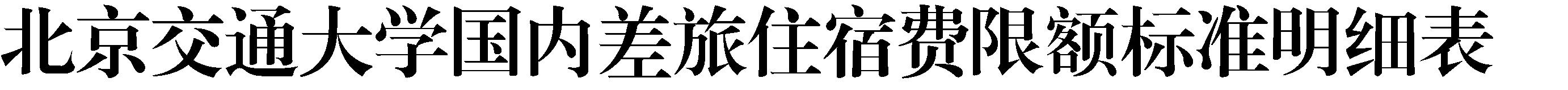 新  疆— 137 —单位：元/人/天单位：元/人/天序省份住宿费基准住宿费基准住宿费基准旺季上浮旺季上浮价号（市）一类二类三类三类期间比例一类二类三类（市）一类二类三类三类期间比例一类二类三类1北京市2上海市110011007005003三亚市10-4 月15%112008006004江苏省5浙江省6福建省4-5 月上7河南省900900600500旬（洛阳市）30%12007806508广东省9四川省10云南省11天津市12河北省7-9、12河北省11-3 月50%120075060011-3 月50%120075060013山西省14内蒙古7-10 月50%120075060015辽宁省7-9 月20%96060048016吉林省7-9 月20%96060048017黑龙江省6-9 月20%96060048018安徽省19江西省20山东省7-9 月20%96060048021湖北省22湖南省80050040023广  西8005004001-2、23广  西1-2、23广  西7-9 月30%10406505207-9 月30%104065052024海南省（不24含三亚市）含三亚市）11-3 月30%104065052011-3 月30%104065052025重庆市26贵州省27西  藏6-9 月50%120075060028陕西省29甘肃省30青海省5-9 月50%120075060031宁  夏